Northern Football Netball League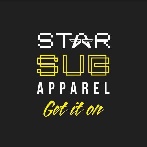 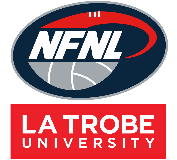 Female Jumper Order Form - Season 2022 Collection Method: Please type here:Jumper Sponsor Details: 							Please note: Right chest is for NFNL logo onlySeniors Jumper Style: Please type jumper and neck style here:			       Please note: Only one jumper style per formJuniors Jumper Style: Please type jumper and neck style here:		Order (write jumper number below):Notes:Club logos require approval from the NFNLColour matching must be completed before order is processedOrder is NOT confirmed until club obtain receipt from the NFNLIf delivery is selected, someone must be present at address to sign for goodsPlease allow up to six (6) weeks for production of your orderSend completed forms to Delwyn Berry at dberry@nfnl.org.auClubContact Name Contact EmailContact Number Date SubmittedDate RequiredNFNL Order Number (OFFICE USE ONLY)NFNL Order Number (OFFICE USE ONLY)Collect from Star SubCollect from Star SubDelivery (flat $35 courier fee)Delivery address if applicableLeft ChestBack Below NumberBack Above NumberOtherStandard 
(Round or V Neck)Standard 
(Round or V Neck)Elite 
(Round or V Neck)Elite 
(Round or V Neck)Reversible 
(Round or V Neck)Reversible 
(Round or V Neck)Elite Reversible 
(Round or V Neck)Elite Reversible 
(Round or V Neck)Short Sleeve$61.38 inc GSTShort Sleeve$66.72 inc GSTShort Sleeve$88.55 inc GSTShort Sleeve$94.05 inc GSTLong Sleeve$67.27 inc GSTLong Sleeve$71.12 inc GSTLong Sleeve$94.05 inc GSTLong Sleeve$99.55 inc GSTV Neck - JuniorV Neck - JuniorRound Neck - JuniorRound Neck - JuniorShort Sleeve$59.18 inc GSTShort Sleeve$59.18 inc GSTLong Sleeve$65.07 inc GSTLong Sleeve$65.07 inc GSTSHORT SLEEVETOTALSize 8 (junior)Size 10 (junior)Size 12 (junior)Size 14 (junior)XSSMLXL2XLOtherTOTALLONG SLEEVETOTALSize 8 (junior)Size 10 (junior)Size 12 (junior)Size 14 (junior)XSSMLXL2XLOtherTOTAL